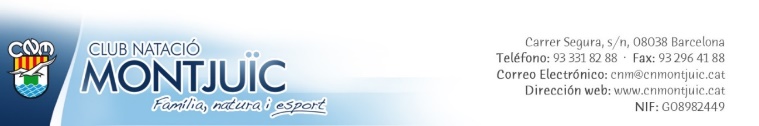 Declaració de responsabilitat i aceptació del Protocol per part del Club Natació Montjuïc